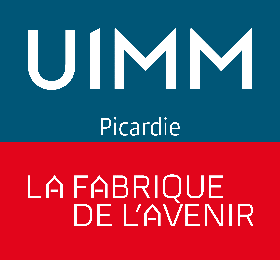 APPEL A REFERENCEMENT DE PRESTATAIRESDans le cadre de l’Evolution du Dispositif Conventionnel (EDC) de la MétallurgieDécrire les emplois en vue de leur cotation selon la nouvelle classificationDOSSIER DE CANDIDATURERaison sociale : Nom, prénom et qualité de la personne en charge de ce dossier :Coordonnées téléphoniques : Adresse mail : Dossier de candidature à adresser à fcaze@uimm-picardie.frPrésentation du prestataire	Raison sociale :Forme juridique (SA, SARL, association…) : Nom et prénom du représentant légal :Fonction du représentant légal :Adresse complète : Site web :SIRET : Si la structure est également organisme de formation : Numéro de déclaration d’activité :Certifié QUALIOPI : OUI / NONPourcentage du chiffre d’affaires réalisé en formation (choisir) :    <30 %          ≥30%Lieux d’implantation et zone géographique couverte : Domaines d’intervention : Certification / label qualité / habilitations / agréments : Présentation synthétique (dates clés, prestations, typologie de clients, références…) : Objectifs généraux de la prestation Merci de préciser ici votre compréhension de la prestation attendue et ses enjeux. Indiquez également les raisons de votre candidature. Prestation proposéeMerci de présenter ici votre proposition-type d’un accompagnement « Décrire les emplois en vue de leur cotation selon la nouvelle classification » en détaillant notamment :la méthodologie utiliséeles étapes et leur durée moyenneles livrables fournis à l’entreprisele coût moyen (cette information ne sera pas transmise aux entreprises. Elle servira uniquement au comité de sélection pour apprécier la pertinence de la proposition dans sa globalité. Indiquer une fourchette tarifaire est parfaitement recevable)Intervenant(s)Merci de joindre le CV de chaque intervenant (domaines de compétences, expérience détaillée, certifications éventuelles)Pour participer à laréunion de présentation du dispositif le …Le dossier de candidature doitêtre transmis au plus tard le…Lundi 3 octobre 2022 de 9h30 à 12h30Vendredi 23 septembre 2022Mercredi 16 novembre 2022 de 9h30 à 12h30Lundi 7 novembre 2022Jeudi 15 décembre 2022 de 9h30 à 12h30Mardi 6 décembre 2022Jeudi 26 janvier 2023 de 9h30 à 12h30Mardi 17 janvier 2023Mercredi 22 mars 2023 de 9h30 à 12h30Lundi 20 mars 2023Jeudi 1er juin 2023 de 9h30 à 12h30Mardi 23 mai 2023NomPrénomTéléphoneCourrielZone géographique d’intervention